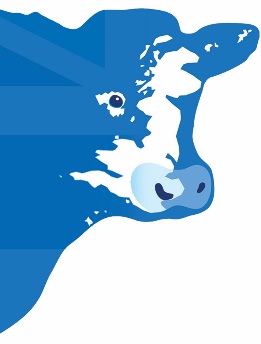 Abstract Submission FormPlease accurately indicate your availability to present on the following days (tick all that applies*):ThursdayFridaySaturday*Please do not indicate availability if you think you subsequently cannot attend those days as it may not be possible to retrospectively move your presentation. Type of presentation:	LectureWorkshopYoung Vets Stream WorkshopPractitioner or Clinical researchPostgraduate researchPoster       Please tick this box if your presentation would be suitable for an online Congress Is your presentation primarily aimed at (tick all that applies):	BeefDairySheepOther……………………………………………………………………………..A separate form should be filled in for each presentation – please read the guidance for submission for further information. All submissions will be reviewed by the congress scientific committee.Please return the completed form to - BCVA Office, 17 The Glenmore Centre, Waterwells Business Park, Quedgeley, Gloucester, GL2 2AP - Tel: 01452 725735 – Fax: 01452 725780 – E-mail: congress2021@bcva.co.uk.NameOrganisation & PositionAddress for correspondenceEmailSponsor (optional)Title of presentationSummary or abstract of presentation (max 1000 words)In no more than 100 words please outline a practical take home message that is relevant to practitioners working in the field of cattle medicine.